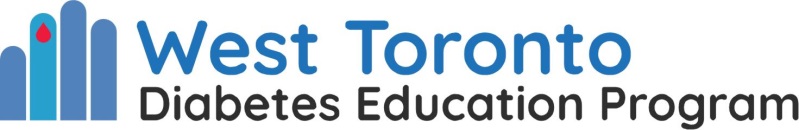 Thank you for your interest in our Diabetes Group Education Program!Please complete this Agency Checklist for Group Education Session. This information will assist us to tailor our education session to meet your needs.1: Please tell us how you heard about West Toronto Diabetes Education ProgramWebsiteSocial Media – Facebook / Instagram / TwitterMedical ProfessionalsFriends/FamilyOther _______________________________________________________________________2: Please tell us a little bit about your organization Social Service AgencyRetirement / Assisted Living HomeNursing HomeReligious OrganizationCommunity CentreOther _______________________________________________________________________3: Your complete mailing address and the address where the Group Education Session will occur (if different)Name of Organization: ______________________________________________________________ Mailing Address: ___________________________________________________________________4: Please provide your contact information and the name of the person who will be on site for this presentation (if different):Name:  ___________________________    Email Address:  __________________________________ Phone Number:  _____________________     Ext:  __________5: Date or dates for presentation: 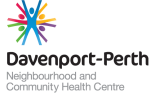 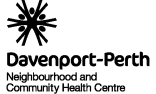 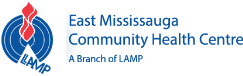 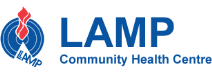 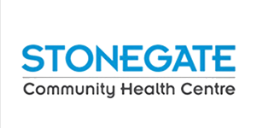 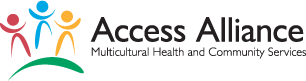 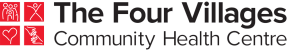 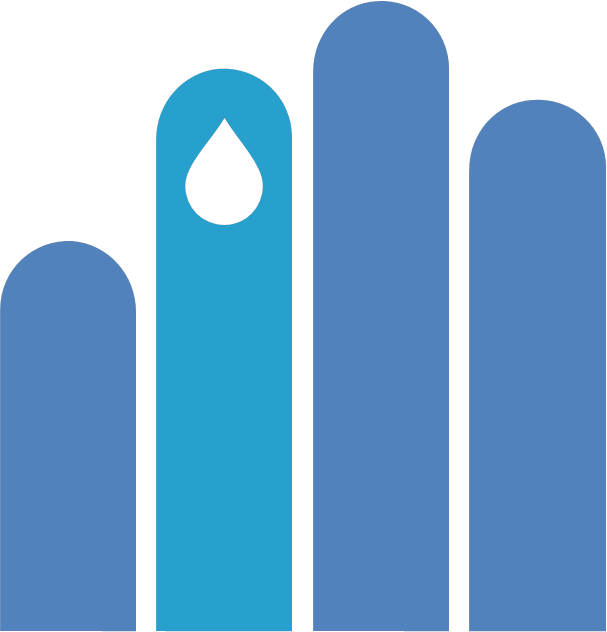 6: Set-Up time: ________________________________________________7: What would you like to learn about? 8: Please tell us a few things about your participants:Age groupThe majority of people attendingPlease fax (416-252-9141) or email this request to us.        Thank you!1st  Choice:2nd Choice:3rd Choice: Physical ActivityWeight ManagementMedication/InsulinMeal PlanningGlucometer ReadingStress ManagementLabel ReadingHigh and Low Blood SugarsComplications18 to 2425 to 4445 to 6060+Have Type 2 DiabetesPre-diabetesHigh risk of developing DiabetesHow many of your staff will be attending  Your Facilities: Laptop                                                             Capability to use Power Point                       Projector	                                        Extension cord                                                 Laser pointer                                                    Your Facilities: Laptop                                                             Capability to use Power Point                       Projector	                                        Extension cord                                                 Laser pointer                                                    